Helpful 1st Grade AppsReading Apps: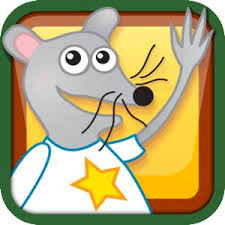  Starfall Learn to Read		 Excellent for emerging and beginning readers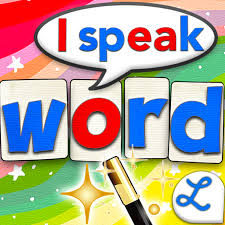 Word Wizard		 Phonics & Spelling practice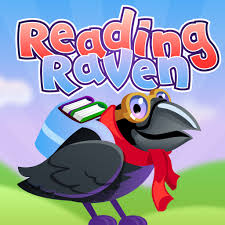 Reading Raven		 Volume 1 & 2; self-paced lessons, games, and activities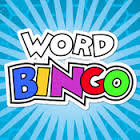 Word Bingo	 Games to practice and spell sight wordsWriting Apps: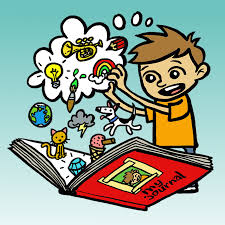 Kids Journal (iPad)	 Easy to use for daily reflections and writing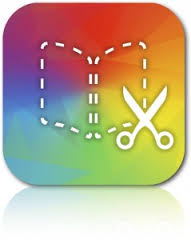 Book Creator (iPad)		 Great app for creating and publishing stories Handwriting Apps: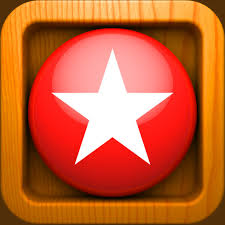 Letter School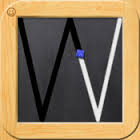 Wet Dry Try (Handwriting Without Tears)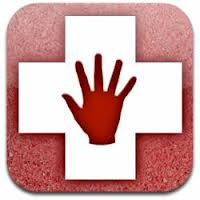 Dexteria (practices fine motor skills)Math Apps:     Reflex Math (iPad) 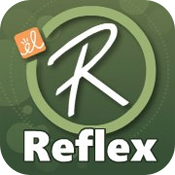 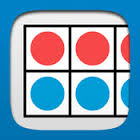 Number Frames (Math Learning Center)		 All Math Learning Center apps are excellent. Also look at Geoboard,      Pattern Shapes, Number Line, & Number Rack	 apps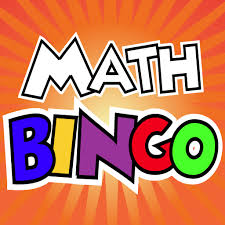 Math Bingo	 Math fact practice for addition, subtraction, multiplication, & division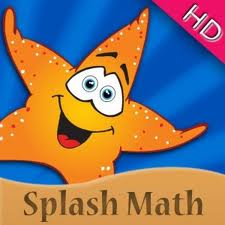 Splash Math	 Practices math facts and concepts for multiple gradesScience Apps:   Crazy Gears		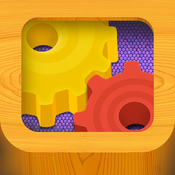                  	           Builds logical thinking skills and knowledge of physics concepts   Inventioneers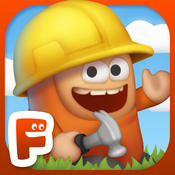 Multiple Subject Apps:	Teach Me 1st Grade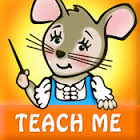 		 Games that reinforce sight words, spelling, addition, and subtraction